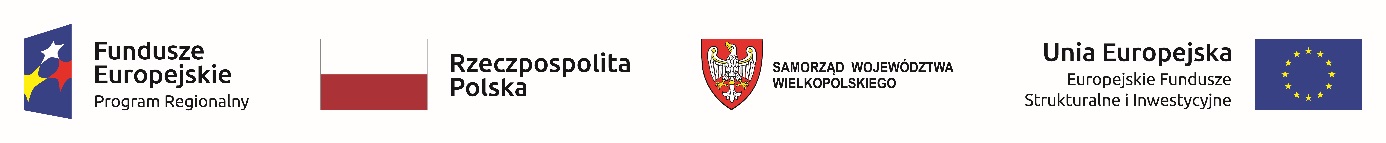 ................................................................(pieczęć wykonawcy)ZOBOWIĄZANIEdo oddania do dyspozycji niezbędnych zasobów na okres korzystania z nich przy wykonaniu zamówieniaJa(/My) niżej podpisany(/ni) …………………………….………………………………..……………… będąc                                                         (imię i nazwisko składającego oświadczenie)upoważnionym(/mi) do reprezentowania:…………………………….………………………………….………………………………(nazwa i adres  podmiotu oddającego do dyspozycji zasoby)o ś w i a d c z a m(/y),że wyżej wymieniony podmiot, stosownie do art. 118 ustawy z dnia 11 września 2019 r. – Prawo zamówień publicznych (Dz. U. z 2019 r., poz. 2019 ze zm.), odda Wykonawcy: …………………………………………………………………....……………………………..…………………………………………………………………………………………………(nazwa i adres  Wykonawcy składającego ofertę)do dyspozycji niezbędne zasoby1……………………………………………………………….………………………………………………………………………………………………….(zakres udostępnianych zasobów)na okres korzystania z nich przy wykonywaniu zamówienia pn: „Przebudowa i remont pomieszczeń laboratoryjnych i ich adaptacja do uruchomienia nowych stanowisk badawczych w budynku D w Poznaniu przy ul. Fortecznej 12”.przez cały okres realizacji zamówienia  i w celu jego należytego wykonania. Sposób wykorzystania ww. zasobów przez wykonawcę przy wykonywaniu zamówienia2: …………........…………………………………………………………………………………………………………………………………………………………………………………… Charakteru stosunku, jaki będzie łączył nas z wykonawcą3: ………………………………………………………………………………………………………………………………………………………………………………………………………………………………………………..(miejsce i data złożenia oświadczenia)                …………………………………………………………………(pieczęć i podpis osoby uprawnionej do składania  oświadczeń woli 
w imieniu podmiotu oddającego do dyspozycji zasoby)Zakres udostępnianych zasobów niezbędnych do potwierdzenia spełniania warunku:wiedza i doświadczenie potencjał techniczny (rodzaj, nazwa, model)osoby zdolne do wykonania zamówienia (imię i nazwisko, funkcja lub  zakres 	wykonywanych czynności)zdolności finansowe i ekonomicznenp. podwykonawstwo, konsultacje, doradztwo. W sytuacji gdy przedmiotem udzielenia są zasoby nierozerwalnie związane z podmiotem ich udzielającym, niemożliwe do samodzielnego obrotu i dalszego udzielenia ich bez zaangażowania tego podmiotu w wykonanie zamówienia, taki dokument powinien zawierać wyraźne nawiązanie do uczestnictwa tego podmiotu w wykonaniu zamówienia. np. umowa cywilno-prawna, umowa o współpracy.